Company Name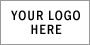 Employee Performance Review Employee InformationEmployee InformationEmployee InformationEmployee InformationEmployee InformationEmployee InformationEmployee InformationEmployee InformationEmployee InformationEmployee InformationEmployee InformationEmployee InformationEmployee InformationEmployee InformationEmployee InformationEmployee InformationEmployee InformationEmployee InformationEmployee InformationNameEmployee IDEmployee IDEmployee IDEmployee IDJob TitleJob TitleDateDepartmentDepartmentDepartmentManagerManagerManagerManagerReview PeriodReview PeriodReview PeriodReview PeriodtoRatingsRatingsRatingsRatingsRatingsRatingsRatingsRatingsRatingsRatingsRatingsRatingsRatingsRatingsRatingsRatingsRatingsRatingsRatings1 = Poor1 = Poor2 = Fair3 = Satisfactory3 = Satisfactory3 = Satisfactory3 = Satisfactory4 = Good4 = Good5 = ExcellentJob KnowledgeJob KnowledgeJob KnowledgeJob KnowledgeJob KnowledgeJob KnowledgeJob KnowledgeJob KnowledgeJob KnowledgeCommentsCommentsCommentsWork QualityWork QualityWork QualityWork QualityWork QualityWork QualityWork QualityWork QualityWork QualityCommentsCommentsCommentsAttendance/PunctualityAttendance/PunctualityAttendance/PunctualityAttendance/PunctualityAttendance/PunctualityAttendance/PunctualityAttendance/PunctualityAttendance/PunctualityAttendance/PunctualityCommentsCommentsCommentsInitiativeInitiativeInitiativeInitiativeInitiativeInitiativeInitiativeInitiativeInitiativeCommentsCommentsCommentsCommunication/Listening SkillsCommunication/Listening SkillsCommunication/Listening SkillsCommunication/Listening SkillsCommunication/Listening SkillsCommunication/Listening SkillsCommunication/Listening SkillsCommunication/Listening SkillsCommunication/Listening SkillsCommentsCommentsCommentsDependabilityDependabilityDependabilityDependabilityDependabilityDependabilityDependabilityDependabilityDependabilityCommentsCommentsCommentsOverall Rating (average the rating numbers above)Overall Rating (average the rating numbers above)Overall Rating (average the rating numbers above)Overall Rating (average the rating numbers above)Overall Rating (average the rating numbers above)Overall Rating (average the rating numbers above)Overall Rating (average the rating numbers above)Overall Rating (average the rating numbers above)Overall Rating (average the rating numbers above)Overall Rating (average the rating numbers above)EvaluationEvaluationEvaluationEvaluationEvaluationEvaluationEvaluationEvaluationEvaluationEvaluationEvaluationEvaluationEvaluationEvaluationEvaluationEvaluationEvaluationEvaluationEvaluationAdditional CommentsAdditional CommentsAdditional CommentsAdditional CommentsAdditional CommentsGoals (as agreed upon by employee and manager)Goals (as agreed upon by employee and manager)Goals (as agreed upon by employee and manager)Goals (as agreed upon by employee and manager)Goals (as agreed upon by employee and manager)Verification of ReviewVerification of ReviewVerification of ReviewVerification of ReviewVerification of ReviewVerification of ReviewVerification of ReviewVerification of ReviewVerification of ReviewVerification of ReviewVerification of ReviewVerification of ReviewVerification of ReviewVerification of ReviewVerification of ReviewVerification of ReviewVerification of ReviewVerification of ReviewVerification of ReviewBy signing this form, you confirm that you have discussed this review in detail with your supervisor. Signing this form does not necessarily indicate that you agree with this evaluation.By signing this form, you confirm that you have discussed this review in detail with your supervisor. Signing this form does not necessarily indicate that you agree with this evaluation.By signing this form, you confirm that you have discussed this review in detail with your supervisor. Signing this form does not necessarily indicate that you agree with this evaluation.By signing this form, you confirm that you have discussed this review in detail with your supervisor. Signing this form does not necessarily indicate that you agree with this evaluation.By signing this form, you confirm that you have discussed this review in detail with your supervisor. Signing this form does not necessarily indicate that you agree with this evaluation.By signing this form, you confirm that you have discussed this review in detail with your supervisor. Signing this form does not necessarily indicate that you agree with this evaluation.By signing this form, you confirm that you have discussed this review in detail with your supervisor. Signing this form does not necessarily indicate that you agree with this evaluation.By signing this form, you confirm that you have discussed this review in detail with your supervisor. Signing this form does not necessarily indicate that you agree with this evaluation.By signing this form, you confirm that you have discussed this review in detail with your supervisor. Signing this form does not necessarily indicate that you agree with this evaluation.By signing this form, you confirm that you have discussed this review in detail with your supervisor. Signing this form does not necessarily indicate that you agree with this evaluation.By signing this form, you confirm that you have discussed this review in detail with your supervisor. Signing this form does not necessarily indicate that you agree with this evaluation.By signing this form, you confirm that you have discussed this review in detail with your supervisor. Signing this form does not necessarily indicate that you agree with this evaluation.By signing this form, you confirm that you have discussed this review in detail with your supervisor. Signing this form does not necessarily indicate that you agree with this evaluation.By signing this form, you confirm that you have discussed this review in detail with your supervisor. Signing this form does not necessarily indicate that you agree with this evaluation.By signing this form, you confirm that you have discussed this review in detail with your supervisor. Signing this form does not necessarily indicate that you agree with this evaluation.By signing this form, you confirm that you have discussed this review in detail with your supervisor. Signing this form does not necessarily indicate that you agree with this evaluation.By signing this form, you confirm that you have discussed this review in detail with your supervisor. Signing this form does not necessarily indicate that you agree with this evaluation.By signing this form, you confirm that you have discussed this review in detail with your supervisor. Signing this form does not necessarily indicate that you agree with this evaluation.By signing this form, you confirm that you have discussed this review in detail with your supervisor. Signing this form does not necessarily indicate that you agree with this evaluation.Employee SignatureEmployee SignatureEmployee SignatureEmployee SignatureEmployee SignatureEmployee SignatureDateDateManager SignatureManager SignatureManager SignatureManager SignatureManager SignatureManager SignatureDateDate